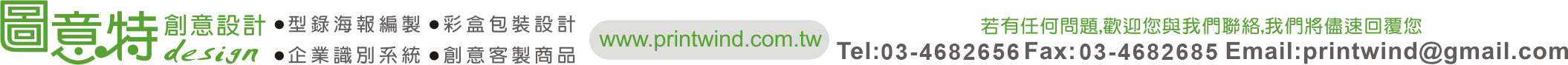 燙金圖稿我們將email給您確認後再進行燙金作業，燙金圖校稿限二次內，需要您提供正確的文字資料喔公司名稱統一編號發票抬頭全名如何得知我們聯絡人電話送貨地址(同筆訂單需寄送同一地址)e-mail 品項/單價公版三角桌曆  公版三角桌曆  公版三角桌曆  公版三角桌曆  公版三角桌曆  公版三角桌曆  公版三角桌曆  公版三角桌曆  公版三角桌曆  公版三角桌曆  日誌手冊日誌手冊小尺寸桌曆超值加購價超值加購價超值加購價 品項/單價元元元元元元元元元元元元元元元元備註(每款訂購數量若未達100份,需統一底座顏色及燙金顏色)(每款訂購數量若未達100份,需統一底座顏色及燙金顏色)(每款訂購數量若未達100份,需統一底座顏色及燙金顏色)(每款訂購數量若未達100份,需統一底座顏色及燙金顏色)(每款訂購數量若未達100份,需統一底座顏色及燙金顏色)(每款訂購數量若未達100份,需統一底座顏色及燙金顏色)(每款訂購數量若未達100份,需統一底座顏色及燙金顏色)(每款訂購數量若未達100份,需統一底座顏色及燙金顏色)(每款訂購數量若未達100份,需統一底座顏色及燙金顏色)滿100份贈送燙金滿100份贈送燙金滿100份贈送燙金底座燙金額外報價依訂購數量報價依訂購數量報價依訂購數量報價款式A1好神賜福A1好神賜福A2居家花草A3勇虎前行A3勇虎前行A4世界特有種T1台灣秘境T2青花瓷旅T2青花瓷旅G1世界之旅K1玫瑰金日誌手冊K1玫瑰金日誌手冊S1日光微風去哪兒-桌曆夾卡 實用趣味呈現目前的辦公狀態 去哪兒-桌曆夾卡 實用趣味呈現目前的辦公狀態 超級萌虎-透明桌曆貼紙貼在桌曆上標示重要日子款式布紋黑色底座燙金布紋黑色底座燙金白色底座燙玫瑰金牛皮紋色底座燙黑色牛皮紋色底座燙黑色牛皮紋色底座燙黑色布紋黑色底座燙金白色底座燙玫瑰金白色底座燙玫瑰金--特大--白色底座      燙玫瑰金白色背板燙玫瑰金白色背板燙玫瑰金大理石紋底座黑色條紋底座(二擇一)去哪兒-桌曆夾卡 實用趣味呈現目前的辦公狀態 去哪兒-桌曆夾卡 實用趣味呈現目前的辦公狀態 超級萌虎-透明桌曆貼紙貼在桌曆上標示重要日子數量本本本本本本本本本本本本本份份份品項公版三角桌曆包裝方式公版三角桌曆包裝方式公版三角桌曆包裝方式公版三角桌曆包裝方式公版三角桌曆包裝方式公版三角桌曆包裝方式公版三角桌曆包裝方式公版三角桌曆包裝方式公版三角桌曆包裝方式公版三角桌曆包裝方式公版三角桌曆包裝方式公版三角桌曆包裝方式公版三角桌曆包裝方式公版三角桌曆包裝方式公版三角桌曆包裝方式公版三角桌曆包裝方式品項無印刷牛皮紙袋 (DIY)無印刷牛皮紙袋 (DIY)無印刷牛皮紙袋 (DIY)無印刷牛皮紙袋 (DIY)OPP自黏袋(DIY)OPP自黏袋(DIY)OPP自黏袋(DIY)OPP自黏袋(DIY)OPP自黏袋(已裝好)OPP自黏袋(已裝好)OPP自黏袋(已裝好)紙盒+腰封(DIY)紙盒+腰封(DIY)紙盒+腰封(DIY)紙盒+腰封(已裝好)紙盒+腰封(已裝好)數量單價免費(僅A.T系列可選擇)免費(僅A.T系列可選擇)免費(僅A.T系列可選擇)免費(僅A.T系列可選擇)免費免費免費免費1.5元1.5元1.5元A.T系列12元 G系列13元A.T系列12元 G系列13元A.T系列12元 G系列13元A.T系列14.5元 G系列15.5元A.T系列14.5元 G系列15.5元合計總金額合計總金額元(未稅)  +  (稅)  =   元(含稅)元(未稅)  +  (稅)  =   元(含稅)元(未稅)  +  (稅)  =   元(含稅)元(未稅)  +  (稅)  =   元(含稅)元(未稅)  +  (稅)  =   元(含稅)元(未稅)  +  (稅)  =   元(含稅)元(未稅)  +  (稅)  =   元(含稅)元(未稅)  +  (稅)  =   元(含稅)元(未稅)  +  (稅)  =   元(含稅)元(未稅)  +  (稅)  =   元(含稅)元(未稅)  +  (稅)  =   元(含稅)元(未稅)  +  (稅)  =   元(含稅)元(未稅)  +  (稅)  =   元(含稅)元(未稅)  +  (稅)  =   元(含稅)元(未稅)  +  (稅)  =   元(含稅)匯款資料渣打銀行-內壢分行(銀行代號052) 　戶名：圖意特創意設計坊　　帳號:：02853-00009-2647訂購方式及注意事項:1.  所標價格為未稅價。若需開立發票，則產生5%稅金。2.  email或傳真回覆訂購單即完成訂購，於看稿後三日內以匯款方式完成總額款項。3.  訂購數量不同，單價不同，請務必確認數量，日後追加單價將會較高。4.  同尺寸桌曆可混合選擇不同圖樣，每款訂購數量須以20本起跳，往上訂購則以10本為單位。 (EX:20本、30本…等以此類推)5.  每項商品訂購數量滿百贈底座單面燙金 （同一尺寸商品數量未達100本需要燙金則另有燙金費用），燙金面為封面，每本燙金文字需相同。6.  每一編號公版三角桌曆皆已搭配好底座及燙金顏色；若每一編號未達100本底座及燙金顏色需統一。(若有特別指定燙金其他顏色請先聯絡詢問,有可能產生額外費用)7.  K1日誌手冊及G1世界之旅需滿100本即贈燙金，不與其他桌曆累計數量。單價部分可與其他尺寸桌曆累積數量計算。8.  燙金圖稿提供一款，校稿限兩次內，超過將有修改費用產生。若是自行提供燙金圖稿，需經圖意特確認製版規格及評估版費。9.  若改為雙面燙金另產生燙工費用，兩面燙金圖需相同，若不相同將另產生版費，版費以燙金圖大小另報價。10. 加購紙盒則無附贈OPP袋。11.  後加工流程可能產生3%或3本的損耗，若實際交貨量不足原訂購量在此範圍內，將依訂購單價退款不足本數。不另行補印，敬請備足需要數量。12. 樣本僅提供參考，不同批印刷可能產生的色差現象為正常，不因與樣本色差問題而退換貨。13. 本公司擁有訂單最終審核權利。若產品銷售完畢，會通知客戶取消訂單或選擇其他商品。產品圖面、顏色、燙金以實物為主。14. 訂購滿4300元以上優惠免運費（需同時寄送同一地址），不足4300元或寄送兩個地址以上，每筆運費200元。（離島、東部、偏遠地區等另計）。訂購方式及注意事項:1.  所標價格為未稅價。若需開立發票，則產生5%稅金。2.  email或傳真回覆訂購單即完成訂購，於看稿後三日內以匯款方式完成總額款項。3.  訂購數量不同，單價不同，請務必確認數量，日後追加單價將會較高。4.  同尺寸桌曆可混合選擇不同圖樣，每款訂購數量須以20本起跳，往上訂購則以10本為單位。 (EX:20本、30本…等以此類推)5.  每項商品訂購數量滿百贈底座單面燙金 （同一尺寸商品數量未達100本需要燙金則另有燙金費用），燙金面為封面，每本燙金文字需相同。6.  每一編號公版三角桌曆皆已搭配好底座及燙金顏色；若每一編號未達100本底座及燙金顏色需統一。(若有特別指定燙金其他顏色請先聯絡詢問,有可能產生額外費用)7.  K1日誌手冊及G1世界之旅需滿100本即贈燙金，不與其他桌曆累計數量。單價部分可與其他尺寸桌曆累積數量計算。8.  燙金圖稿提供一款，校稿限兩次內，超過將有修改費用產生。若是自行提供燙金圖稿，需經圖意特確認製版規格及評估版費。9.  若改為雙面燙金另產生燙工費用，兩面燙金圖需相同，若不相同將另產生版費，版費以燙金圖大小另報價。10. 加購紙盒則無附贈OPP袋。11.  後加工流程可能產生3%或3本的損耗，若實際交貨量不足原訂購量在此範圍內，將依訂購單價退款不足本數。不另行補印，敬請備足需要數量。12. 樣本僅提供參考，不同批印刷可能產生的色差現象為正常，不因與樣本色差問題而退換貨。13. 本公司擁有訂單最終審核權利。若產品銷售完畢，會通知客戶取消訂單或選擇其他商品。產品圖面、顏色、燙金以實物為主。14. 訂購滿4300元以上優惠免運費（需同時寄送同一地址），不足4300元或寄送兩個地址以上，每筆運費200元。（離島、東部、偏遠地區等另計）。燙金或製做貼紙的文字等資料  請在下欄輸入 （如公司名,電話,手機….）        若有需燙印公司logo，需自行提供logo的向量檔（檔案格式限cdr或ai）註:燙金尺寸說明如下(燙金位置為置中)公版三角桌曆燙金：12x2.3 cm以內公版日誌手冊燙金：10x4.2 cm以內 (包含2022 DIARY等字)